DOUMU TARIERE JESSICACHEMICAL ENGINEERING17/ENG01/029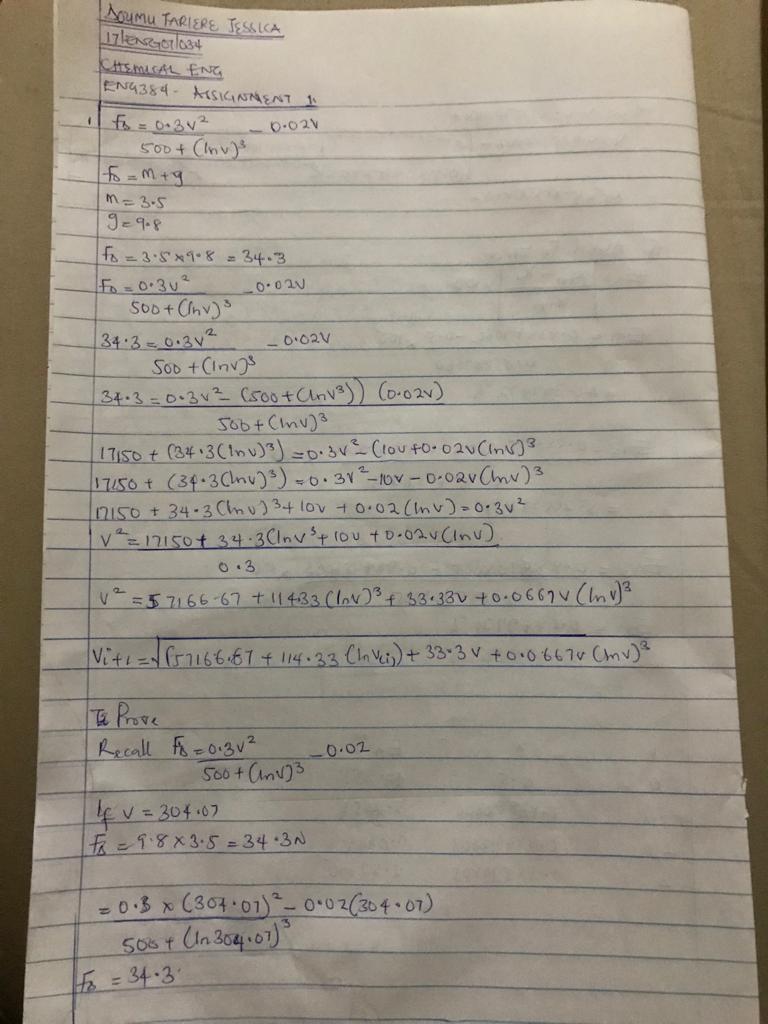 Code on matlab:commandwindowclearclcformat short gsyms vv=0.5for i=1:inf    iter(i+1)=iv(i+1)=sqrt((34.4+0.02*v(i))*(500+(log(v(i))^3))/0.3);Ea(i+1)=abs((v(i+1)-v(i))/v(i+1))*100;if Ea(i+1)<=1E-11breakendenditer'v'Ea'table(iter',v',Ea')Output:v =          0.5Warning: Too many FOR loop iterations. Stopping after 9223372036854775806 iterations. > In Untitled22 (line 7) iter =     0     1iter =     0     1     2iter =     0     1     2     3iter =     0     1     2     3     4iter =     0     1     2     3     4     5iter =     0     1     2     3     4     5     6iter =     0     1     2     3     4     5     6     7iter =     0     1     2     3     4     5     6     7     8iter =     0     1     2     3     4     5     6     7     8     9iter =     0     1     2     3     4     5     6     7     8     9    10iter =     0     1     2     3     4     5     6     7     8     9    10    11iter =     0     1     2     3     4     5     6     7     8     9    10    11    12iter =     0     1     2     3     4     5     6     7     8     9    10    11    12    13iter =     0     1     2     3     4     5     6     7     8     9    10    11    12    13    14iter =  Columns 1 through 15     0     1     2     3     4     5     6     7     8     9    10    11    12    13    14  Column 16    15iter =  Columns 1 through 15     0     1     2     3     4     5     6     7     8     9    10    11    12    13    14  Columns 16 through 17    15    16iter =  Columns 1 through 15     0     1     2     3     4     5     6     7     8     9    10    11    12    13    14  Columns 16 through 18    15    16    17ans =     0     1     2     3     4     5     6     7     8     9    10    11    12    13    14    15    16    17ans =          0.5        239.4        294.6       303.05       304.29       304.48        304.5       304.51       304.51       304.51       304.51       304.51       304.51       304.51       304.51       304.51       304.51       304.51ans =            0       99.791       18.737       2.7883      0.40956     0.060061    0.0088058     0.001291   0.00018927   2.7749e-05   4.0682e-06   5.9644e-07   8.7442e-08    1.282e-08   1.8795e-09   2.7555e-10   4.0396e-11   5.9362e-12ans =  18×3 table    Var1     Var2        Var3       ____    ______    __________      0        0.5             0      1      239.4        99.791      2      294.6        18.737      3     303.05        2.7883      4     304.29       0.40956      5     304.48      0.060061      6      304.5     0.0088058      7     304.51      0.001291      8     304.51    0.00018927      9     304.51    2.7749e-05     10     304.51    4.0682e-06     11     304.51    5.9644e-07     12     304.51    8.7442e-08     13     304.51     1.282e-08     14     304.51    1.8795e-09     15     304.51    2.7555e-10     16     304.51    4.0396e-11     17     304.51    5.9362e-12